TOURNOI DES JEUNES DU STADE BLAYAIS FOOTBALL
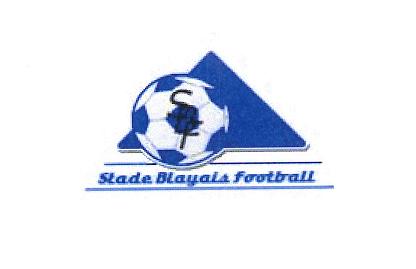 Le 23 Juin pour les U7/U9ET 24 Juin 2018 pour les U11/U13Retrouvez-nous au pied de la citadelle au stade Bernard Delord pour partager notre passion !!!!!Le 23 Juin, 25 équipes U7 et 25 équipes U9Le 24 Juin, 16 équipes U11 et 16 équipes U13Inscription jusqu’au 30/04, 10 euros de chèque de caution par équipes. La caution sera remise le jour du tournoi.Restauration et buvette sur place.Nom du Club :Nombres d’équipes :        U7 :          U9 :           U11 :           U13 :                               Responsable d’équipes  : Montant de la caution : 10 X …..  = Chèque à l’ordre du Stade Blayais Football à envoyer avec ce coupon à l’adresse : Stade Blayais Football Foyer Fausto Escoda33390 BlayeContact : Nicolas Serveau 06 08 36 84 93nico.serveau@hotmail.fr